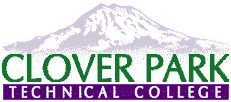 Clover Park Technical CollegeAll Hazard (Safety Committee) Meeting MinutesMeeting Date/Start and End Time: 14:00 pm – 14:12 pmSeptember 27, 2022Review of the Accidents/Incidents from the last month - only threeNew: No new safety to reportQuestions and/or concerns from the floor:Homeless hanging around- Hillesland. Massey concurredReviews:	Unannounced fire drills.  Will be doing more.Next meeting: October 25th at 14:00Prepared by: Rosalinda Gonzalez-YoxtheimerChristian KroissLisa BeachJen EschbachGreg DoyonChris RidlerKurt FreemanJennifer WhippleJulie WattsDonna McBrideDoris MarstonRosalinda Gonzalez-YoxtheimerMichelle HilleslandHannah PrecourDean Massey